УРОК 37: Реален тип данни - упражнениеПроверка Дом.: Дом.: Създайте конзолно приложение с име Trapez, в което се въвеждат двете основи и височината на един трапец и се извежда лицето му. Задачи:1) Създайте графично приложение с име Triangle, в което се въвеждат трите страни и една  височина на триъгълник и се извеждат периметърът и лицето му. 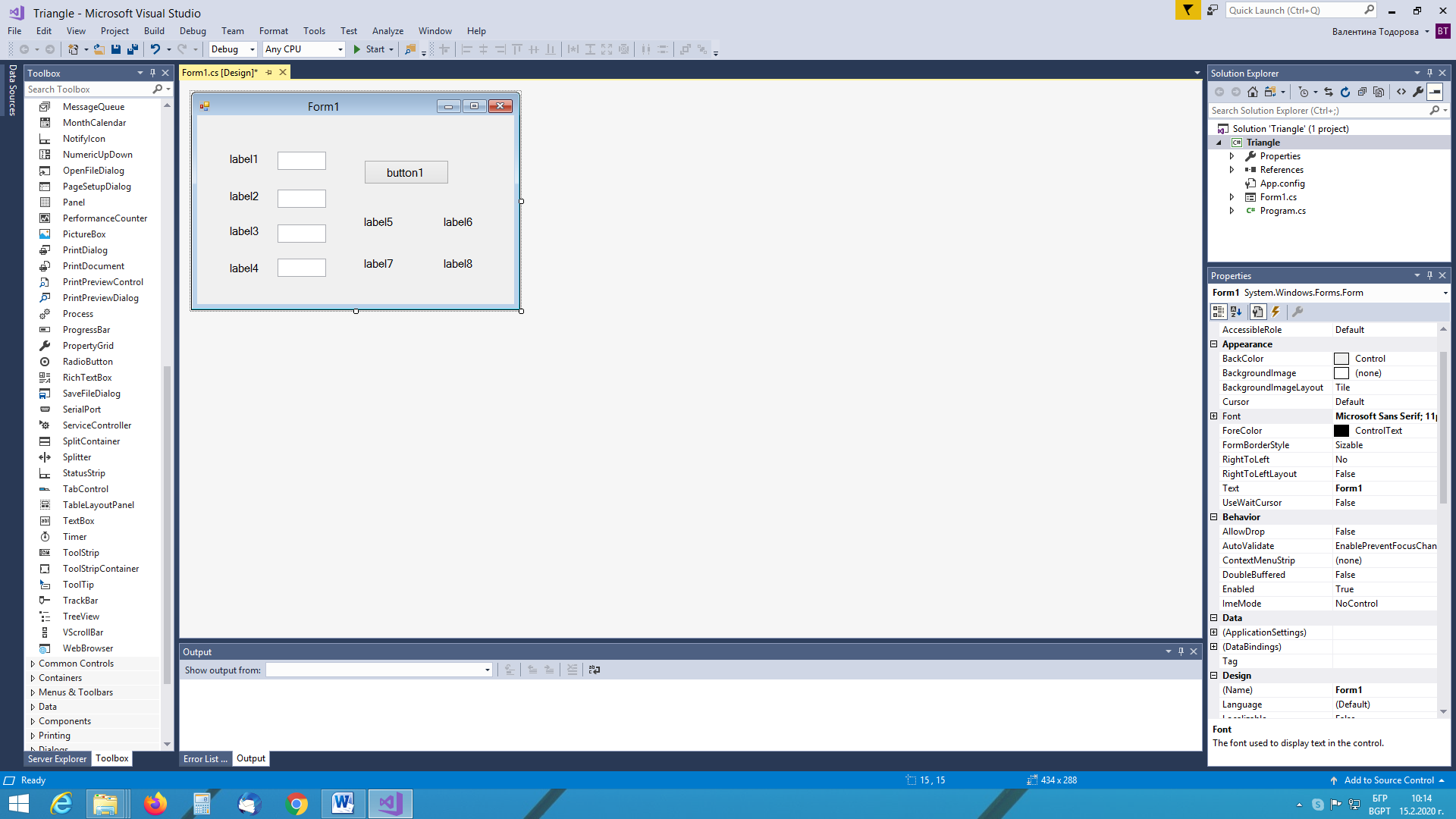 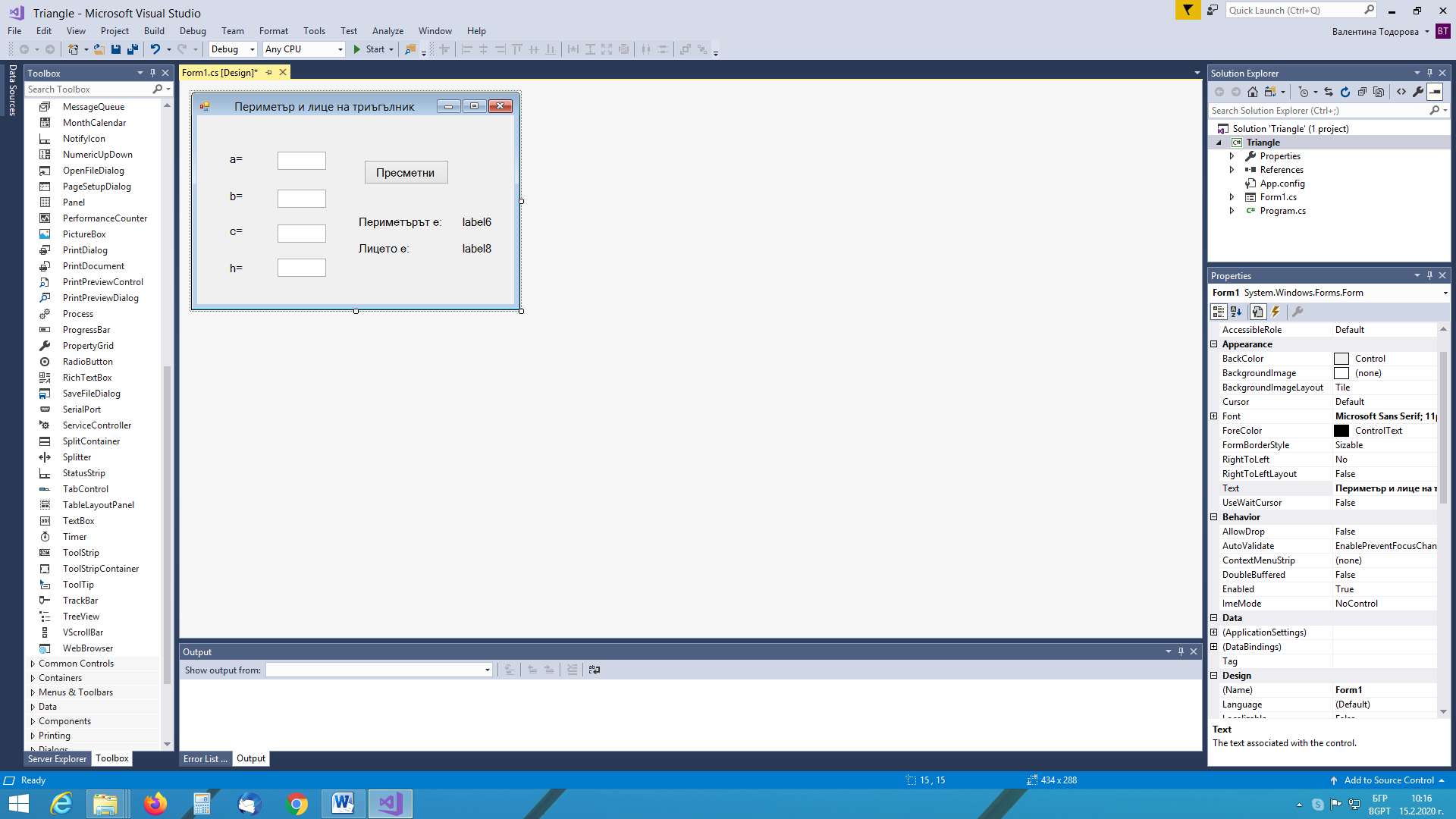 2) Създайте графично приложение с име Trapez, в което се въвеждат двете основи, бедрото и височината на един трапец и се извеждат периметърът и лицето му.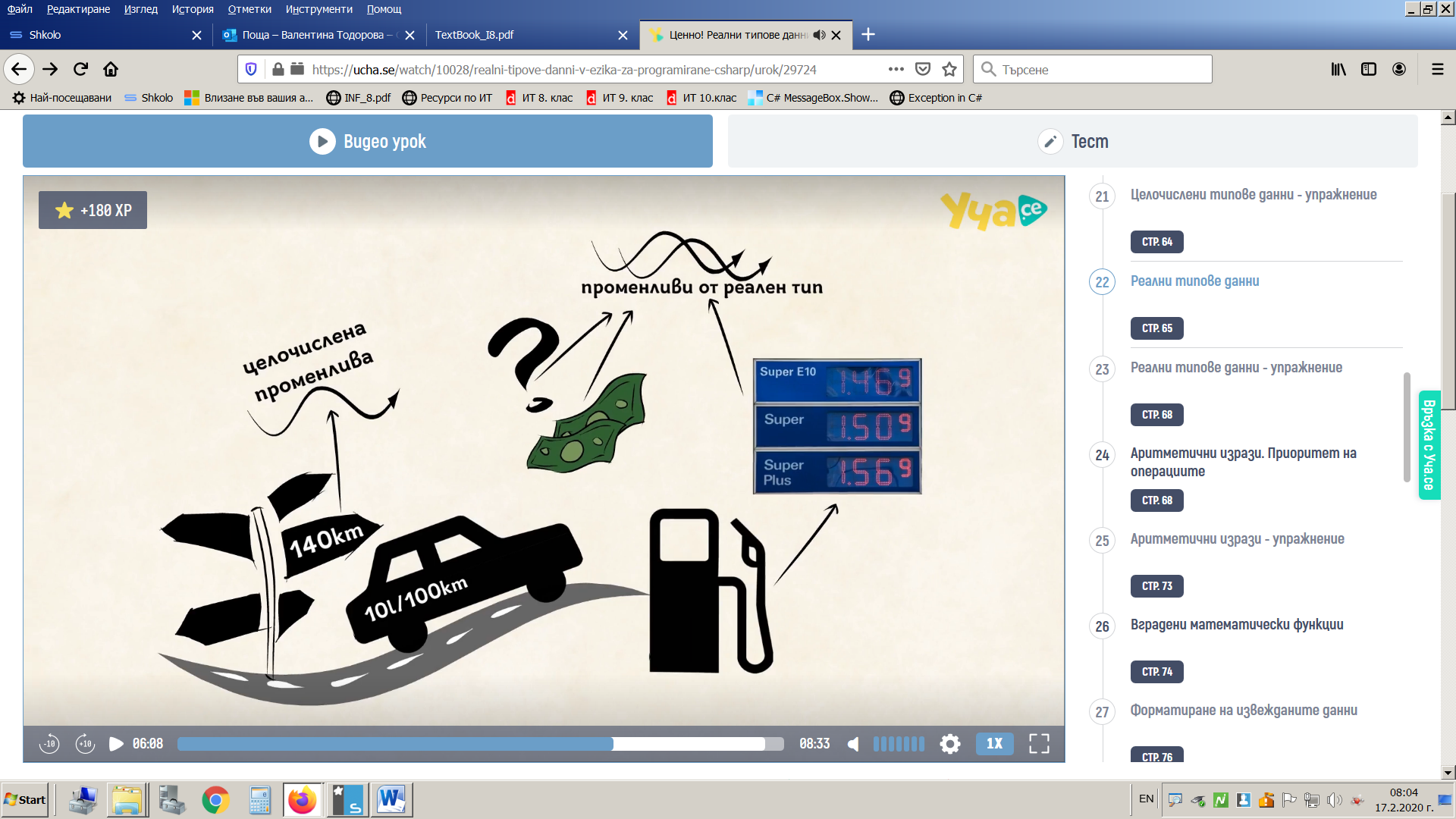 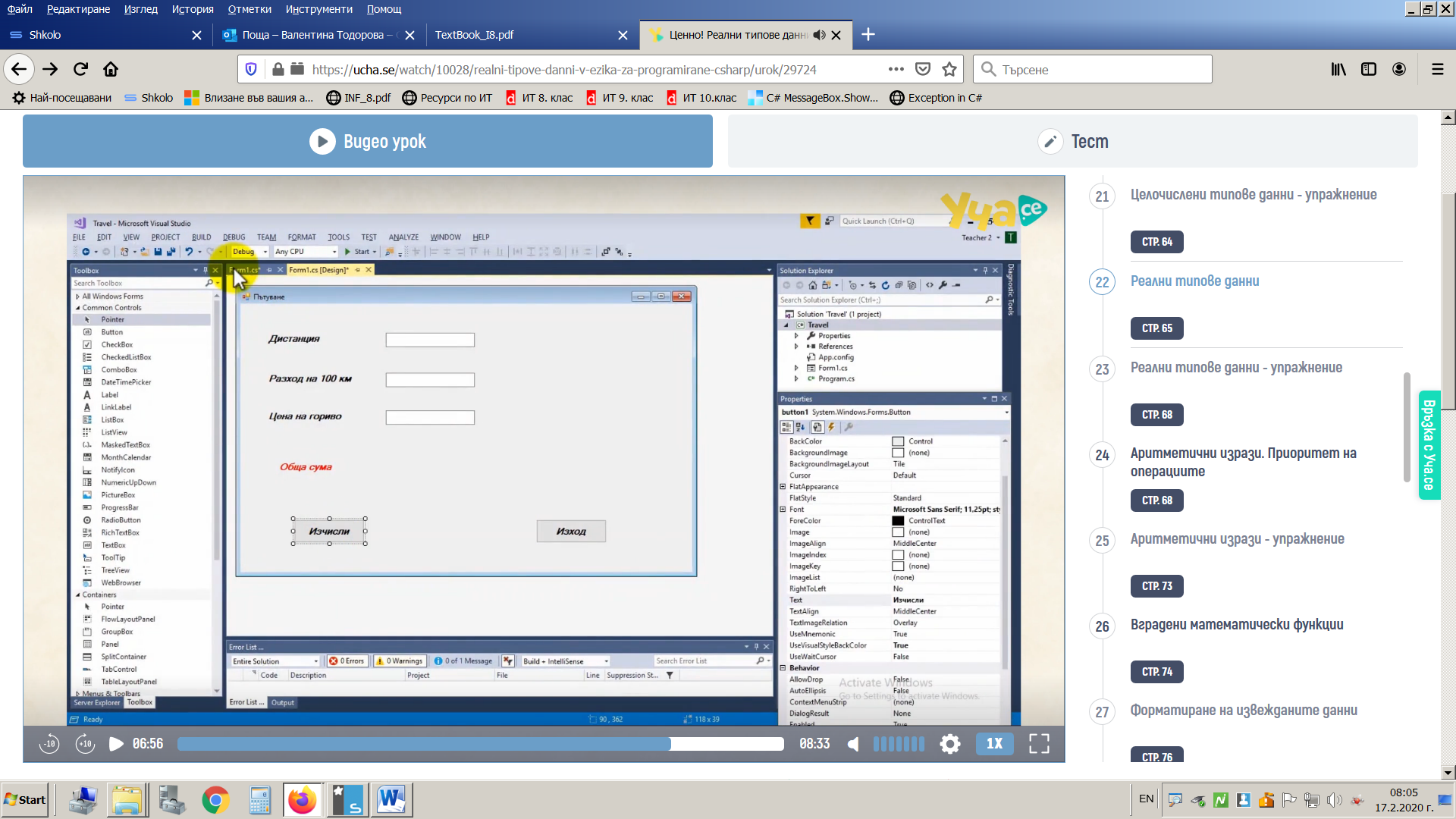 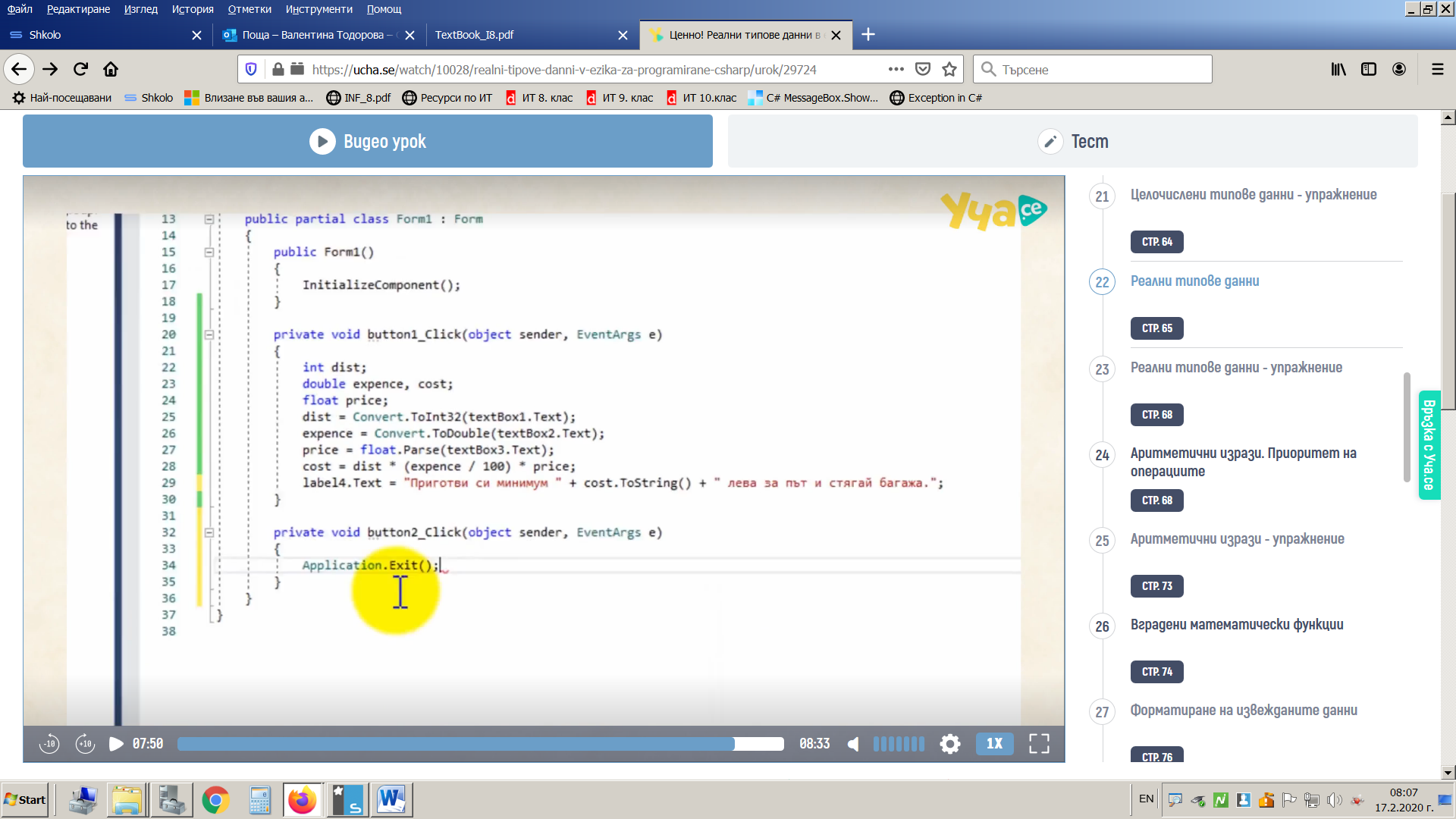 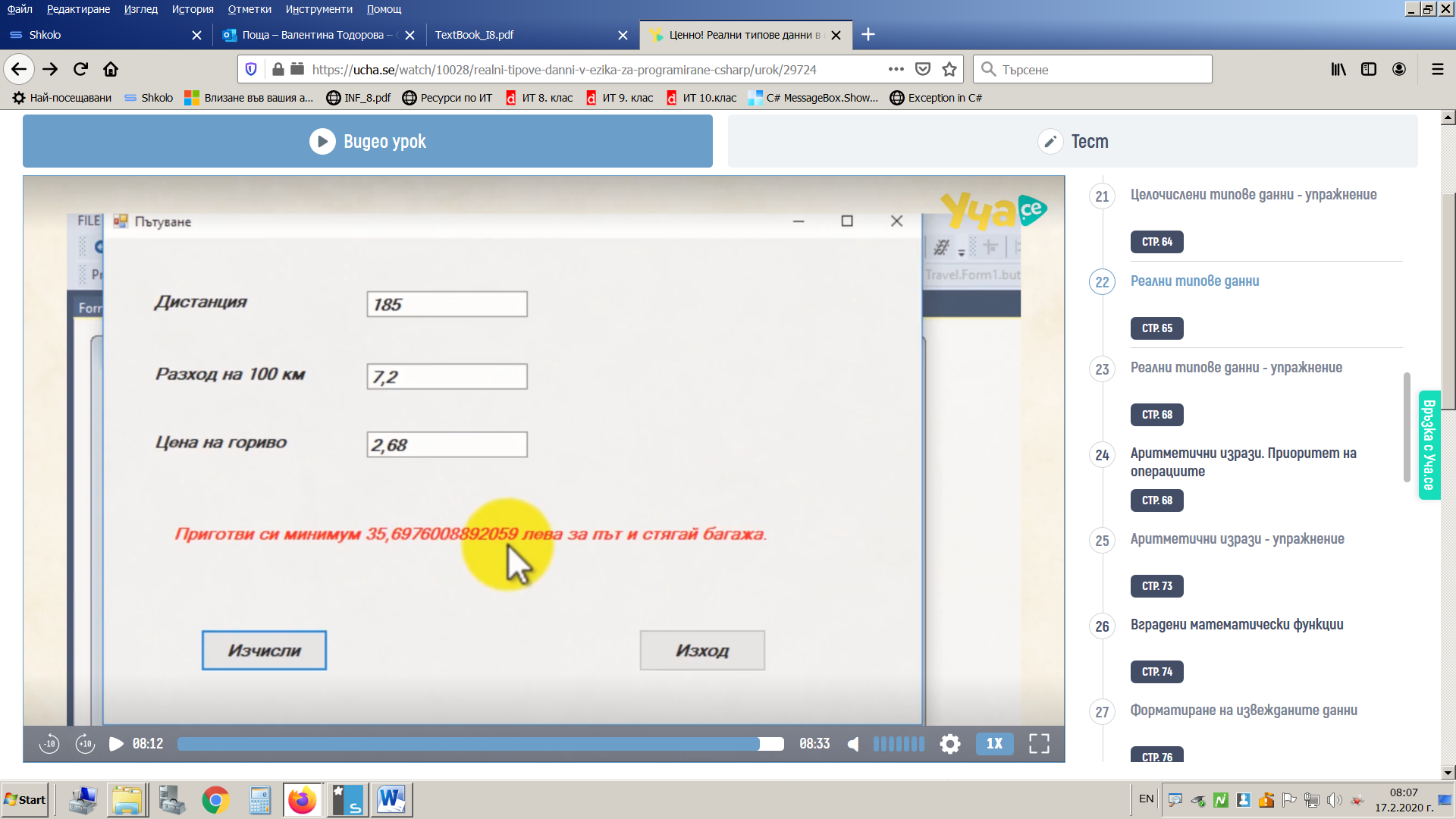 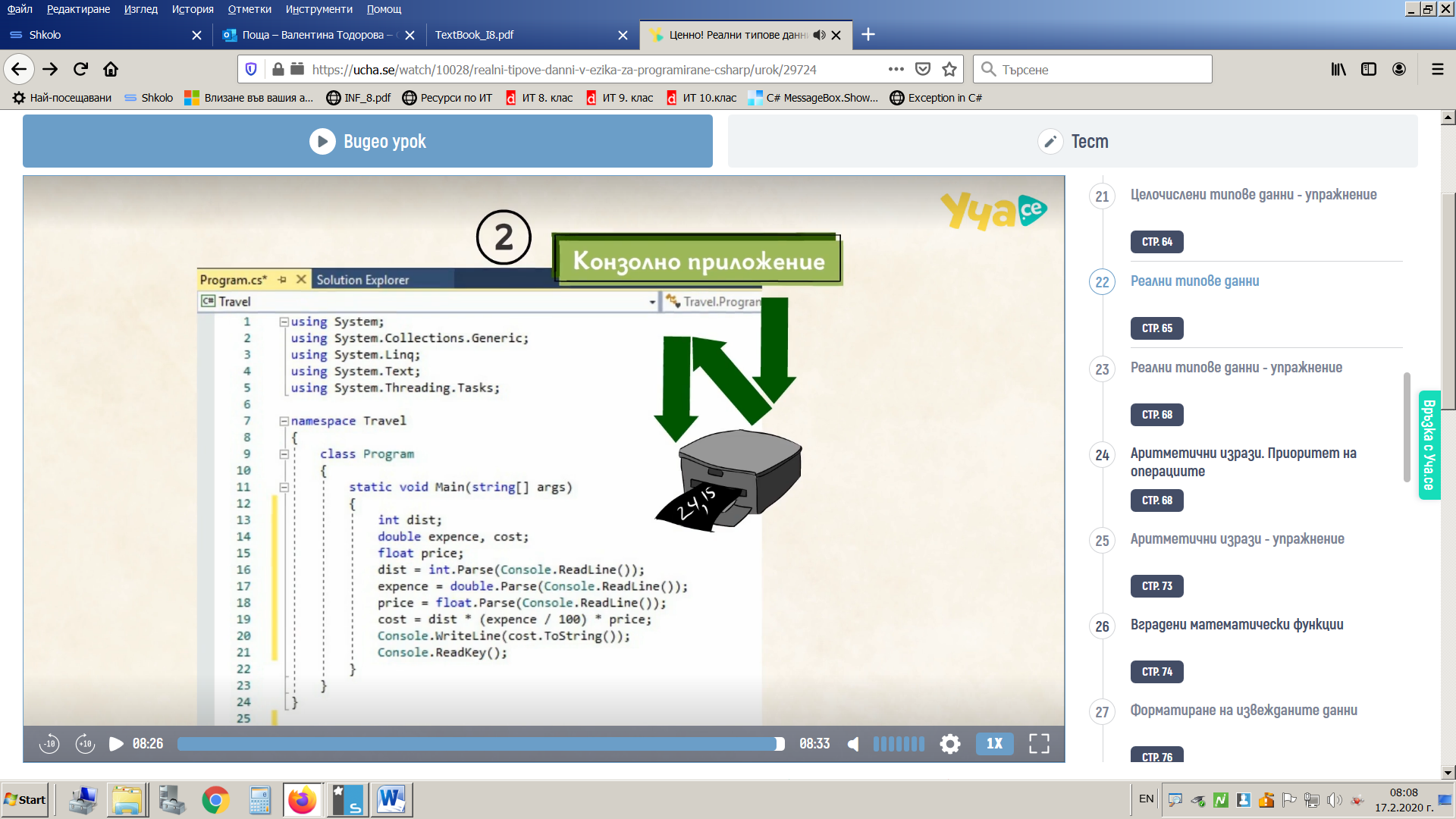 